“Being Generous”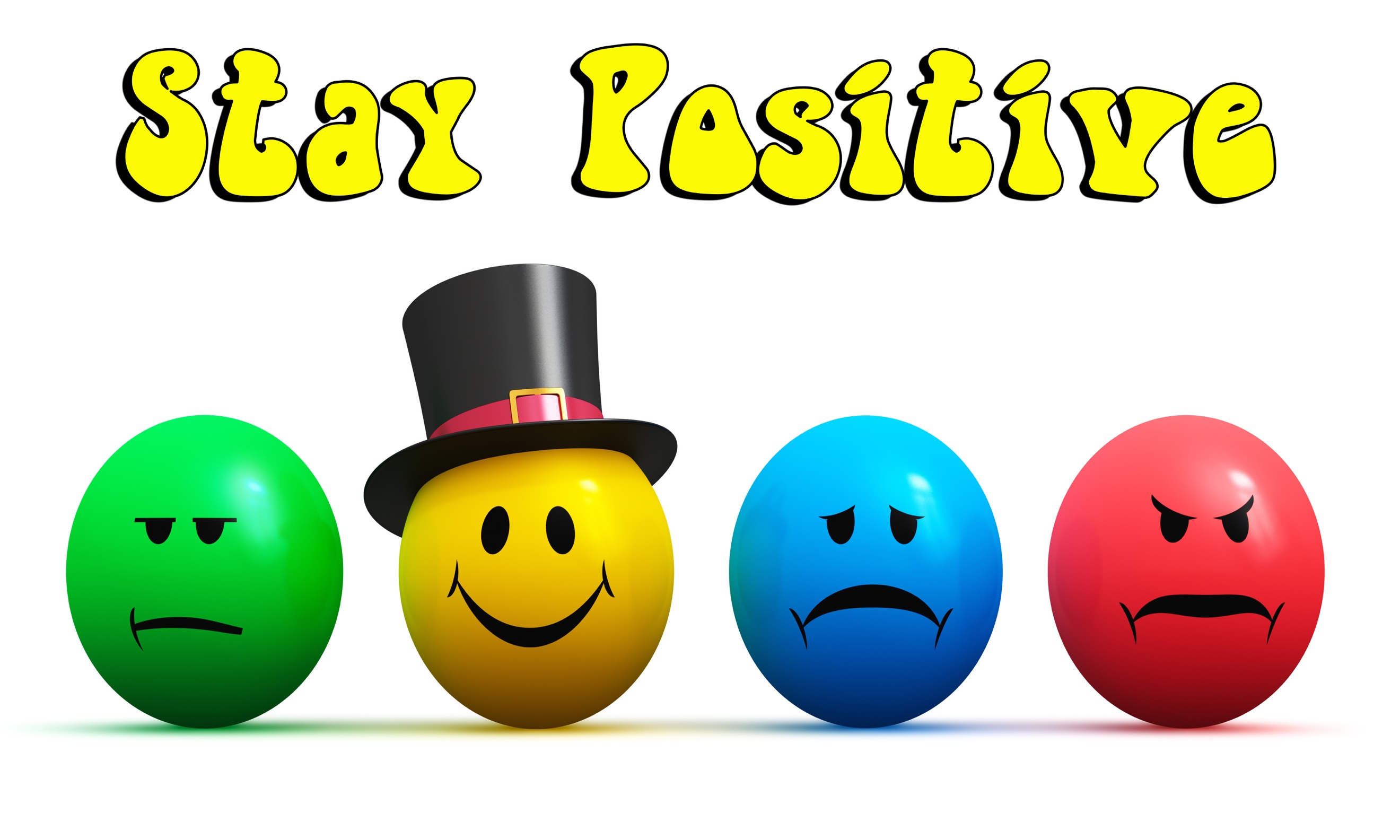 Stay Positive, part three2 Corinthians 9:6-14INTRODUCTION:	We can use a little positivity, can we not?We live in a world where there's really an ___________ of ____________. This is not a message about __________.  This is a message about ______________.BackgroundThe apostle has been urging these _________ Christians to help their __________ brothers and sisters who are in Palestine.Paul uses the closest analogy to giving that we have in life: The _____________ going out to ______ his ________.There is an unbreakable connection between ___________ and ___________.Developing the habit of giving to those you ___________ with every day. Cheerful giving ____________ God.Big ___________ gets big ____________.He'll meet your __________. He'll ____________ you with his __________. Your work will be more ______________. Generous giving creates a __________  ____________.